Weekly Agenda – 11/14 – 11/18British Lit and Comp – McBrideMonday 14Writing ProcessVertical analysis and development of claim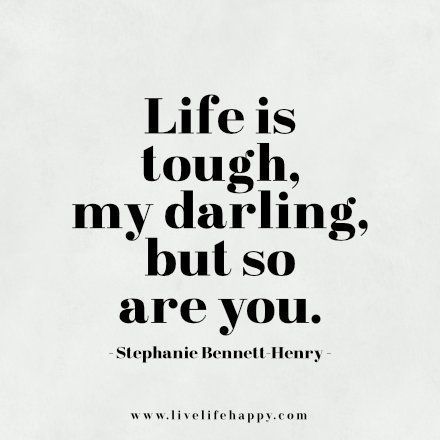 Exit Slip – Development of potential claim/counterclaims HW – Start gathering TE from choice sources.Tuesday 15 Writing ProcessChoosing TE Review Rogerian Structure and start organizing.HW – Drafting tomorrow! Come preparedWednesday 16Review Rogerian StructureOutline and DraftHW – Work on paper. No slacking! HIGH EXPECTATIONS! FOLLOW THROUGH!Thursday 17Outline/Draft/Conference Practice SynthesisHW – Bring your independent reading book tomorrow!Friday 18Independent ReadingHW –Bring a complete draft for Writing Workshop on Monday! BE PRESENT!Papers due Tues. 11/22 or Mon. 11/28 HIGH EXPECTATIONS! FOLLOW THROUGH!Learning Goals:Write arguments to support claims in an analysis of substantive topics or texts, using valid reasoning and relevant and sufficient evidence.Revisit and revise writing as needed.Weekly Agenda – 11/14 – 11/18British Lit and Comp – McBrideMonday 14Writing ProcessVertical analysis and development of claimExit Slip – Development of potential claim/counterclaims HW – Start gathering TE from choice sources.Tuesday 15 Writing ProcessChoosing TE Review Rogerian Structure and start organizing.HW – Drafting tomorrow! Come preparedWednesday 16Review Rogerian StructureOutline and DraftHW – Work on paper. No slacking! HIGH EXPECTATIONS! FOLLOW THROUGH!Thursday 17Outline/Draft/Conference Practice SynthesisHW – Bring your independent reading book tomorrow!Friday 18Independent ReadingHW –Bring a complete draft for Writing Workshop on Monday! BE PRESENT!Papers due Tues. 11/22 or Mon. 11/28 HIGH EXPECTATIONS! FOLLOW THROUGH!Learning Goals:Write arguments to support claims in an analysis of substantive topics or texts, using valid reasoning and relevant and sufficient evidence.Revisit and revise writing as needed.